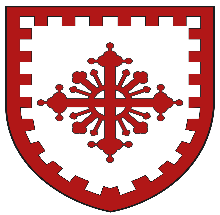 ОПШТИНА РАДОВИШПРОЕКТНА ПРИЈАВА НА ЗДРУЖЕНИЈА НА ГРАЃАНИ И ФОНДАЦИИ (Име на здружението)(Област на делување за којашто се поднесува проектната пријава)(Име на проектот)_____________, 20____ годинаОПШТИ УПАТСТВАНасловна страница Насловната страница содржи: име и знак на здружението/фондацијата, област на делување за којашто се поднесува проектната пријавата, име на проектот, место и година.НасловНасловот треба да одговара на содржината на проектот.Насловот треба да биде кус. Треба да се избегнуваат долги и описни наслови.Број на странициБројот на страниците е во зависност од намената на проектот или од големината, но не повеќе од 5-10 страници, без прилози.СодржинаКога проектот е подолг од 10 страници, треба да има содржина.Општи податоциОвој дел содржи информации за профилот на проектот Кратко резиме ПРОЕКТ1. РАМКА НА ПРОЕКТОТ Рамката на проектот ги содржи основата и оправданоста на проектот. Основа (потреба за проект) – најмногу половина странаОсновата (заднината) треба да содржи информации за општиот контекст и за вклучените организации.1.2. Оправданост (најмногу половина страна)Оправданост содржи анализа на проблемите, целите, релевантните активности и предложениот пристап (стратегија). Оправданоста треба да одговара на соодветниот контекст. Во овој дел се преоѓа од општ кон специфичен контекст. За нивоата види општ контекст.2. ОПИС НА ПРОЕКТОТ 2.1. Цели (најмногу половина страна) Општа цел (Долгорочни промени кон кои проектот придонесува. Се прикажува важноста на проектот за локалната заедница, често соодветствуваат со мисијата на здружението/фондацијата).Цел на проектот (Цел на проектот е промена што треба да се постигне со интервенцијата што е планирана со проектот. Целта соодветствува на причината поради којашто на корисниците им е потребен проектот, од којашѕо тие ќе имаат јасна корист. Целта мора јасно да изрази зошто на корисниците им е потребен проектот).2.2. Целна група, целно подрачје и локација Дефиниција на целната група - специфичен вид население на определено географско подрачје и нејзин квантитативен и квалитативен опис. Број на корисници, директни и индиректни, и опис на користа за целната група. Целното подрачје е географското подрачје каде што се наоѓа целната група. Локацијата е местото каде што се одвива активноста. Локацијата може да е поинаква од целното подрачје. Нивото може да биде локално, општинско, регионално, национално. 2.3. Резултати (најмногу половина страна)Постигнувања што произлегуваат од активностите на проектот. Резултатите заедно водат кон целта на проектот. Може да има повеќе резултати.2.4. Активност (најмногу 4 страни)Опис на активноста/инструментот што се употребува во проектот, нивото и формата. Потребни се доволно детали со сите познати податоци (пример: број на денови за обука, број на обучувачи, тиражи, страници, рубрики за организирање на постапките, за да се добијат планираните продукти и со тоа резултатите на проектот). Описот треба да објасни како ќе се спроведе активноста (пример: објавување огласи, анкетирање, селекција на кандидати, интервјуа, посети на терен, контакти со партнери/доставувачи).2.5. План за спроведување (најмногу половина страна)Опис што ќе биде направено, од кого, каде, кога.3. ОРГАНИЗАЦИЈА НА ПРОЕКТОТ (партнери на проектот)3.1. Организациска структура на проектот Во организациската структура се опишуваат вклучените здруженија/фондации (партнерствата), управувањето и раководењето. Се опишува улогата на секое вклучено здружение/фондација, вклучувајќи и нивна одговорност. Какви органи и тела постојат (органи на одлучување, советодавни тела) и која е нивната улога во донесувањето на одлуки. 4. ФИНАНСИСКИ ПЛАН4.1. Приходи Преглед на добиените и очекуваните приходи.4.2. Расходи Опис на трошоци по категории и позиции. Во расходите треба да бидат изнесени количествата и единичните цени. ПРЕДЛОГ - БУЏЕТ Резиме на трошоците во проектот и на бараните финансиски средства од Буџетот на Општина Радовиш Вкупен буџет на проектот:  _______________ МКДПартиципација од апликантот во процентуален износ: ____________% БУЏЕТ НА ПРОЕКТОТ (МКД)Вкупниот износ на бараната финансиска поддршка од Буџетот на Општина Радовиш треба да е во висина на грантот за кој се поднесува пријавата.ТЕХНИЧКО УПАТСТВО ЗА ПРЕДЛОГ - БУЏЕТОТ Ве молиме следете го примерот за буџет на проектот од овој документ за да ја прикажете планираната употреба на средствата. Заедно со формуларот за буџетот, Ве молиме доставете и детално описно резиме за Вашиот буџет што содржи точно и јасно дефинирано оправдување за буџетот. Ова значи дека треба да ја објасните потребата за конкретните расходи и начинот на кој биле направени процените на расходите. Исто така, објаснете како предложениот буџет ја поддржува целта на проектот. Вклучете релевантни детали што ќе им помогнат на оние што ќе го разгледуваат буџетот да го разберат Вашето размислување кога сте го подготвувале.Ве молиме ставете износи само за оние ставки во формуларот што ги рефлектираат потребите на Вашиот проект, не мора да ги пополните сите ставки во презентираниот формулар.Ве молиме НЕ НАДМИНУВАЈТЕ ДВЕ СТРАНИЦИ за описниот дел од буџетот.НАПОМЕНА:Доколку добиете финансиски средства за Вашиот проект од Буџетот на Општина Радовиш имате обврска на сите материјали (печатени и електронски) што ќе бидат продуцирани во рамките на тој проект на видно место да стои: “Поддржано од страна на Општина Радовиш“.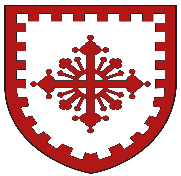 Име на проектот	Целна група	Целна групаДиректни кориснициЦелно подрачје и локација	Ниво	Целно подрачје	ЛокацијаВременски период	Здружение/фондација	Носител и партнери	СпроведувачиФинансиски план                 Вкупен износВисина на грантот (финансиски средства кои се бараат од Буџетот на Општина Радовиш)____________ МКДПартиципација од апликантот (финансиски средства)____________ МКДОсновни категории Барана финансиска поддршка од Буџетот на општината Партиципација од апликантот - сопствени средства  Вкупно I. Вработени (вкупно)ПлатиПридонеси и даноци од плати Надоместоци и хонорари Придонеси и даноци од надоместоци и од хонорари II. Патни трошоци (вкупно)Транспорт Хотелско сместувањеДневнициIII. Инфраструктура и Опрема (вкупно)Градежни активностиИТ - опремаМебелДруга опрема (специфицирај)IV. Канцелариски материјали (вкупно)Канцелариски материјалиДруги трошоци (специфицирај)V. Други директни трошоци (вкупно)Трошоци за комуникација ИнтернетБанкарски провизииVI. Индиректни трошоци (вкупно)Користење канцеларија Други индиректни трошоци (специфицирај)VII. Специфични трошоци поврзани со пректот (вкупно) - искористете ги овие ставки и доколку е  потребно, додадете детали или ставки што се релевантни за Вашиот проектДоговори за услуги Изнајмување простории за организирање настани ПубликацииКонференции и работилници Комуникациски продукти Вкупни трошоци (I+II+III+IV+V+VI+VII) Вкупно процентуално учество - %